К Ы В К Ö Р Т Ö ДР Е Ш Е Н И Е       от  20 декабря  2013 года                                                                             № III-10/4(Республика Коми, Ижемский район, с.Кипиево)О ВНЕСЕНИИ ИЗМЕНЕНИЙ В РЕШЕНИЕ СОВЕТА СЕЛЬСКОГО ПОСЕЛЕНИЯ «КИПИЕВО» ОТ 19.12.2012 Г. № III-3/5 «О БЮДЖЕТЕ СЕЛЬСКОГО ПОСЕЛЕНИЯ «КИПИЕВО» НА 2013 ГОД И ПЛАНОВЫЙ 2014 И 2015 ГОДОВ»Совет сельского поселения «Кипиево»РЕШИЛ:Внести в решение Совета сельского поселения «Кипиево» от 19 декабря . № III-3/2 «О бюджете сельского поселения «Кипиево» на 2013 год и плановый период 2014 и 2015 годов» следующие изменения: 1) статью 1 изложить в следующей редакции:«Статья 1. Утвердить основные характеристики бюджета сельского поселения «Кипиево» на 2013 год:общий объем доходов в сумме  3844,70 тыс. рублей;общий объем расходов в сумме 3862,44 тыс. рублей;дефицит в сумме 17,74 тыс. рублей.».2) пункт 1 статьи 5 изложить в следующей редакции:            	«1. Утвердить объем безвозмездных поступлений в бюджет сельского поселения «Кипиево»  в 2013 году в сумме 3249,20 тыс. рублей, в том числе объем межбюджетных трансфертов, получаемых из других бюджетов бюджетной системы Российской Федерации, в сумме  3249,20 тыс. рублей.».            3) дополнить статьей 15.1 следующего содержания: «Статья 15.1. Установить, что получатели средств бюджета сельского поселения «Кипиево» при заключении договоров (муниципальных контрактов) на поставку товаров, выполнение работ, оказание услуг в пределах доведенных им в установленном порядке соответствующих лимитов бюджетных обязательств на 2013 год и плановый период 2014 и 2015 годов  вправе предусматривать авансовые платежи:1) в размере 100 процентов суммы договора (муниципальных контракта), но не более лимитов бюджетных обязательств, доведенных на соответствующий финансовый год, - по договорам (муниципальных контрактам) об оказании услуг связи, о подписке на печатные издания и об их приобретении, об обучении на курсах повышения квалификации, по профессиональной подготовке, переподготовке, об участии в семинарах, конференциях, об осуществлении технологического присоединения энергопринимающих устройств к электрическим сетям, максимальная мощность которых не превышает 15 кВт включительно, о приобретении горюче-смазочных материалов, авиа и железнодорожных билетов, билетов для проезда автомобильным транспортом, путевок на санаторно-курортное лечение, по договорам обязательного страхования гражданской ответственности владельцев транспортных средств, иных видов обязательного страхования, предусмотренных законодательством Российской Федерации, нормативными правовыми актами Республики Коми, по договорам (муниципальным контрактам) о приобретении технически сложного научного и учебного оборудования, производимого (поставляемого) ограниченным числом производителей (поставщиков) (по заключению соответствующего главного распорядителя), о проведении культурно-массовых, молодежных и спортивных мероприятий, а также по договорам (муниципальным контрактам), связанным с мероприятиями по ликвидации последствий чрезвычайных ситуаций и проведением аварийно-спасательных и других неотложных работ, возмещение затрат, связанных с реализацией социально значимых проектов;2) в размере до 30 процентов суммы договора (муниципального контракта), но не более 30 процентов лимитов бюджетных обязательств, доведенных на соответствующий финансовый год, - по остальным договорам (муниципальным контрактам), если иное не предусмотрено нормативными правовыми актами Российской Федерации, нормативными правовыми актами Республики Коми, нормативными правовыми актами муниципального района «Ижемский», нормативными правовыми актами органа местного самоуправления.».4) приложение 1 к решению «О бюджете сельского поселения «Кипиево» на 2013 год и плановый период 2014 и 2015 годов» изложить в редакции согласно приложению 1 к настоящему решению.5) приложение 3 к решению «О бюджете сельского поселения «Кипиево» на 2013 год и плановый период 2014 и 2015 годов» изложить в редакции согласно приложению 2 к настоящему решению.6) приложение 5 к решению «О бюджете сельского поселения «Кипиево» на 2013 год и плановый период 2014 и 2015 годов» изложить в редакции согласно приложению 3 к настоящему решению.4. Настоящее решение вступает в силу со дня официального обнародования на официальных стендах сельского поселения «Кипиево». Положения пп.3 пункта 1 настоящего решения распространяются на правоотношения, возникшие с 1 января 2013 года.Приложение 3к решению Совета сельского поселения «Кипиево»«О внесении изменений в решение Совета сельского поселения «Кипиево «О бюджете сельского поселения«Кипиево» на 2013 год и плановый период 2014 и 2015 годов»от 20 декабря 2013 года № III-10/4Приложение 5к решению Совета сельского поселения «Кипиево»«О бюджете сельского поселения «Кипиево» на 2013 годи плановый период 2014 и 2015 годов»   Источникифинансирования дефицита бюджета сельского поселения «Кипиево» на 2013 годПояснительная запискак проекту решения «О внесении изменений в решение Совета сельскогопоселения «Кипиево» от 19.12.2012 г. № III-3/5 «О бюджете сельского поселения «Кипиево» на 2013 год и  плановый период 2014 и 2015 годов».Предлагается к принятию проект решения «О внесении изменений в решение Совета сельского поселения «Кипиево» от 19.12.2012 г. № III-3/5 «О бюджете сельского поселения «Кипиево» на 2013 год и  плановый период 2014 и 2015 годов » со следующими параметрами:доходы – 3844,70 тыс. рублей, расходы – 3862,44 тыс. рублей, дефицит – 17,74 тыс. рублей.Финансовое обеспечение.В утвержденный бюджет сельского поселения «Кипиево» на 2013 год предлагается внести следующие изменения:За счет увеличения плана по доходам на сумму 82,5 тыс. рублей и экономии средств по некоторым видам расходов увеличены ассигнования по  следующим видам  расходов:         1) на содержание главы в сумме 66,28 тыс. рублей;          2) на управление в сумме 46,89 тыс. рублей."Кипиево"сикт овмöдчöминса		Сöвет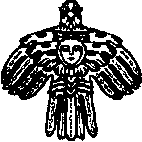 Советсельского поселения"Кипиево"            Глава сельского           поселения «Кипиево»                                              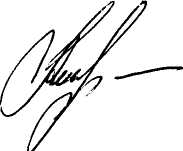 А.А.АнуфриевПриложение 1к решению Совета сельского поселения «Кипиево» «О внесении изменений в решение Совета сельскогопоселения «Кипиево» на 2013 год и плановый период 2014 и 2015 годов»   от  20 декабря 2013 год № III-10/4 Приложение 1Приложение 1к решению Совета сельского поселения «Кипиево» «О внесении изменений в решение Совета сельскогопоселения «Кипиево» на 2013 год и плановый период 2014 и 2015 годов»   от  20 декабря 2013 год № III-10/4 Приложение 1Приложение 1к решению Совета сельского поселения «Кипиево» «О внесении изменений в решение Совета сельскогопоселения «Кипиево» на 2013 год и плановый период 2014 и 2015 годов»   от  20 декабря 2013 год № III-10/4 Приложение 1Приложение 1к решению Совета сельского поселения «Кипиево» «О внесении изменений в решение Совета сельскогопоселения «Кипиево» на 2013 год и плановый период 2014 и 2015 годов»   от  20 декабря 2013 год № III-10/4 Приложение 1к решению Совета сельского поселения "Кипиево"к решению Совета сельского поселения "Кипиево"к решению Совета сельского поселения "Кипиево"к решению Совета сельского поселения "Кипиево" "О бюджете сельского поселения "Кипиево" на 2013 год и "О бюджете сельского поселения "Кипиево" на 2013 год и "О бюджете сельского поселения "Кипиево" на 2013 год и "О бюджете сельского поселения "Кипиево" на 2013 год и "О бюджете сельского поселения "Кипиево" на 2013 год иплановый период 2014 и 2015 годов"плановый период 2014 и 2015 годов"плановый период 2014 и 2015 годов"Объем поступлений доходов в бюджет сельского поселения "Кипиево" в 2013 годуОбъем поступлений доходов в бюджет сельского поселения "Кипиево" в 2013 годуОбъем поступлений доходов в бюджет сельского поселения "Кипиево" в 2013 годуОбъем поступлений доходов в бюджет сельского поселения "Кипиево" в 2013 годуОбъем поступлений доходов в бюджет сельского поселения "Кипиево" в 2013 годуКод бюджетной классификации РФКод бюджетной классификации РФНаименование кода поступлений в бюджет, группы, подгруппы, статьи, подстатьи, элемента, подвида доходов, классификации операций сектора государственного управленияСумма (тыс. рублей)Сумма (тыс. рублей)Код бюджетной классификации РФКод бюджетной классификации РФНаименование кода поступлений в бюджет, группы, подгруппы, статьи, подстатьи, элемента, подвида доходов, классификации операций сектора государственного управленияСумма (тыс. рублей)Сумма (тыс. рублей)123440001 00 00000 00 0000 000НАЛОГОВЫЕ И НЕНАЛОГОВЫЕ ДОХОДЫ595,50595,500001 01 00000 00 0000 000Налоги на прибыль, доходы384,50384,500001 01 02000 01 0000 110Налог на доходы физических лиц384,50384,500001 01 02010 01 0000 110Налог на доходы физических лиц с доходов, источником которых является налоговый агент, за исключением доходов, в отношении которых исчисление и уплата налога осуществляются в соответствии со статьями 227, 2271 и 228 Налогового кодекса Российской Федерации384,05384,050001 01 02030 01 0000 110Налог на доходы физических лиц с доходов, полученных физическими лицами в соответствии со статьей 228 Налогового Кодекса Российской Федерации0,450,450001 06 00000 00 0000 000Налоги на имущество6,006,000001 06 01000 00 0000 110Налог на имущество физических лиц4,004,000001 06 01030 10 0000 110Налог на имущество физических лиц, взимаемый по ставке, применяемым к объектам налогообложения, расположенным в границах поселений4,004,000001 06 06000 00 0000 110Земельный налог2,002,000001 06 06010 00 0000 110Земельный налог, взимаемый по ставкам, установленным в соответствии с подпунктом 1 пункта 1 статьи 394 Налогового кодекса Российской Федерации2,002,000001 06 06013 10 0000 110Земельный налог, взимаемый по ставкам, установленным в соответствии с подпунктом 1 пункта 1 статьи 394 Налогового кодекса Российской Федерации и применяемым к объектам налогообложения, расположенным в границах поселений2,002,000001 08 00000 00 0000 000Государственная пошлина5,005,000001 08 04000 01 0000 110Государственная пошлина  за совершение нотариальных действий (за исключением действий, совершаемых консульскими учреждениями Российской Федерации)5,005,000001 08 04020 01 0000 110Государственная пошлина за совершение нотариальных действий должностными лицами органов местного самоуправления, уполномоченными в соответствии с законодательными актами Российской Федерации на совершение нотариальных действий5,005,000001 11 00000 00 0000 000Доходы от использования имущества, находящегося в государственной и муниципальной собственности16,0016,000001 11 05000 00 0000 120Доходы получаемые в виде арендной либо иной платы за передачу в возмездное пользование государственного и муниципального имущества (за исключением имущества бюджетных и автономных учреждений, а также имущества государственных и муниципальных унитарных предприятий, в том числе казенных)16,0016,000001 11 05010 00 0000 120Доходы, получаемые в виде арендной платы за земельные участки, государственная собственность на которые не разграничена, а также средства о продажи права на заключение договоров аренды указанных земельных участков16,0016,000001 11 05013 10 0000 120Доходы, получаемые в виде арендной платы за земельные участки, государственная собственность на которые не разграничена и которые расположены в границах поселений, а также средства от продажи права на заключение договоров аренды указанных земельных участков16,0016,000001 13 00000 00 0000 000Доходы от оказания платных услуг и компенсации затрат государства184,00184,000001 13 01000 00 0000 000Доходы от оказания платных услуг (работ)164,00164,000001 13 01990 00 0000 130Прочие доходы от оказания платных услуг (работ) 164,00164,000001 13 01995 10 0000 130Прочие доходы от оказания платных услуг (работ) получателями средств бюджетов поселения164,00164,000001 13 02000 00 0000 000Доходы от компенсации затрат государства20,0020,000001 13 02990 00 0000 130Прочие доходы от компенсации затрат государства 20,0020,000001 13 02995 10 0000 130Прочие доходы от компенсации затрат бюджетов поселения20,0020,000002 00 00000 00 0000 000БЕЗВОЗМЕЗДНЫЕ ПОСТУПЛЕНИЯ3 249,203 249,200002 02 00000 00 0000 000Безвозмездные поступления от других бюджетов бюджетной системы РФ3 249,203 249,200002 02 01000 00 0000 151Дотации бюджетам субъектов Российской Федерации и муниципальных образований2 499,502 499,500002 02 01001 00 0000 151Дотации на выравнивание бюджетной обеспеченности1 168,501 168,500002 02 01001 10 0000 151Дотации бюджетам поселений на выравнивание бюджетной обеспеченности 1 168,501 168,500002 02 01003 00 0000 151Дотации бюджетам на поддержку мер по обеспечению сбалансированности бюджетов1 331,001 331,000002 02 01003 10 0000 151Дотации бюджетам поселений на поддержку мер по обеспечению сбалансированности бюджетов 1 331,001 331,000002 02 02000 00 0000 151Субсидии бюджетам субъектов Российской Федерации и муниципальных образований (межбюджетные субсидии)630,00630,000002 02 02077 00 0000 151Субсидии бюджетам на бюджетные инвестиции в объекты капитального строительства государственной собственности (объекты капитального строительства собственности муниципальных образований)630,00630,000002 02 02077 10 0000 151Субсидии по долгосрочной целевой республиканской программе "Чистая вода в Республике Коми (2011-2017 годы)"630,00630,000002 02 03000 00 0000 151Субвенции бюджетам субъектов Российской Федерации и муниципальных образований73,1073,100002 02 03003 00 0000 151Субвенции бюджетам на государственную регистрацию актов гражданского состояния8,708,700002 02 03003 10 0000 151Субвенции бюджетам поселений на государственную регистрацию актов гражданского состояния8,708,700002 02 03015 00 0000 151Субвенции бюджетам на осуществление первичного воинского учета на территориях, где отсутствуют военные комиссариаты64,4064,400002 02 03015 10 0000 151Субвенции бюджетам поселений на осуществление первичного воинского учета на территориях, где отсутствуют военные комиссариаты64,4064,400002 02 04000 00 0000 151Иные межбюджетные трансферты46,6046,600002 02 04014 00 0000 151Межбюджетные трансферты, передаваемые бюджетам муниципальных образований на осуществление части полномочий по решению вопросов местного значения в соответствии с заключенными соглашениями46,6046,600002 02 04014 10 0000 151Межбюджетные трансферты, передаваемые бюджетам поселений из бюджетов муниципальных районов на осуществление части полномочий по решению вопросов местного значения в соответствии с заключенными соглашениями46,6046,60ВСЕГО ДОХОДОВ3 844,703 844,70Приложение  2Приложение  2Приложение  2Приложение  2Приложение  2Приложение  2Приложение  2к решению Совета сельского поселения "Кипиево" "О внесениик решению Совета сельского поселения "Кипиево" "О внесениик решению Совета сельского поселения "Кипиево" "О внесениик решению Совета сельского поселения "Кипиево" "О внесениик решению Совета сельского поселения "Кипиево" "О внесениик решению Совета сельского поселения "Кипиево" "О внесениик решению Совета сельского поселения "Кипиево" "О внесенииизменений  в решение Совета сельского поселения "Кипиево"изменений  в решение Совета сельского поселения "Кипиево"изменений  в решение Совета сельского поселения "Кипиево"изменений  в решение Совета сельского поселения "Кипиево"изменений  в решение Совета сельского поселения "Кипиево"изменений  в решение Совета сельского поселения "Кипиево"изменений  в решение Совета сельского поселения "Кипиево" "О бюджете сельского поселения "Кипиево" на 2013 год и "О бюджете сельского поселения "Кипиево" на 2013 год и "О бюджете сельского поселения "Кипиево" на 2013 год и "О бюджете сельского поселения "Кипиево" на 2013 год и "О бюджете сельского поселения "Кипиево" на 2013 год и "О бюджете сельского поселения "Кипиево" на 2013 год и "О бюджете сельского поселения "Кипиево" на 2013 год иплановый период 2014 и 2015 годов"плановый период 2014 и 2015 годов"плановый период 2014 и 2015 годов"плановый период 2014 и 2015 годов"плановый период 2014 и 2015 годов"плановый период 2014 и 2015 годов"плановый период 2014 и 2015 годов"от  20 декабря 2013 года № III-10/4от  20 декабря 2013 года № III-10/4от  20 декабря 2013 года № III-10/4от  20 декабря 2013 года № III-10/4от  20 декабря 2013 года № III-10/4от  20 декабря 2013 года № III-10/4от  20 декабря 2013 года № III-10/4Приложение 3Приложение 3Приложение 3Приложение 3Приложение 3Приложение 3Приложение 3к решению Совета сельского поселения "Кипиево"к решению Совета сельского поселения "Кипиево"к решению Совета сельского поселения "Кипиево"к решению Совета сельского поселения "Кипиево"к решению Совета сельского поселения "Кипиево"к решению Совета сельского поселения "Кипиево"к решению Совета сельского поселения "Кипиево" "О бюджете сельского поселения "Кипиево" на 2013 год и "О бюджете сельского поселения "Кипиево" на 2013 год и "О бюджете сельского поселения "Кипиево" на 2013 год и "О бюджете сельского поселения "Кипиево" на 2013 год и "О бюджете сельского поселения "Кипиево" на 2013 год и "О бюджете сельского поселения "Кипиево" на 2013 год и "О бюджете сельского поселения "Кипиево" на 2013 год иплановый период 2014 и 2015 годовплановый период 2014 и 2015 годовплановый период 2014 и 2015 годовплановый период 2014 и 2015 годовплановый период 2014 и 2015 годовплановый период 2014 и 2015 годовплановый период 2014 и 2015 годовВедомственная структура расходов бюджета сельского поселения "Кипиево" на 2013 годВедомственная структура расходов бюджета сельского поселения "Кипиево" на 2013 годВедомственная структура расходов бюджета сельского поселения "Кипиево" на 2013 годВедомственная структура расходов бюджета сельского поселения "Кипиево" на 2013 годВедомственная структура расходов бюджета сельского поселения "Кипиево" на 2013 годВедомственная структура расходов бюджета сельского поселения "Кипиево" на 2013 годВедомственная структура расходов бюджета сельского поселения "Кипиево" на 2013 годНаименование ГлРЗПРЦСРВРСумма (тыс. рублей)1234567Администрация сельского поселения «Кипиево»9183862,44Общегосударственные вопросы01002551,64Функционирование высшего должностного лица субъекта Российской Федерации и муниципального образования0102610,42Руководство и управление в сфере установленных функций органов государственной власти субъектов РФ и органов местного самоуправления0102002 00 00610,42Глава муниципального образования0102002 03 00610,42Фонд оплаты труда и страховые взносы0102002 03 00121609,52Иные выплаты персоналу, за исключением фонда оплаты труда0102002 03 001220,90Функционирование Правительства Российской Федерации, высших  исполнительных органов государственной власти субъектов Российской Федерации, местных администраций 01041506,30Руководство и управление в сфере установленных функций органов государственной власти субъектов РФ и органов местного самоуправления0104002 00 001506,30Центральный аппарат0104002 04 001506,30Фонд оплаты труда и страховые взносы0104002 04 00121975,41Иные выплаты персоналу, за исключением фонда оплаты труда0104002 04 001222,10Закупка товаров, работ, услуг в сфере информационно-коммуникационных технологий0104002 04 0024294,81Прочая закупка товаров, работ и услуг для государственных нужд0104002 04 00244432,98Уплата прочих налогов, сборов и иных платежей0104002 04 008521,00Другие общегосударственные вопросы0113434,92Руководство и управление в сфере установленных функций0113001 00 008,70Государственная регистрация актов гражданского состояния0113001 38 008,70Фонд оплаты труда и страховые взносы0113001 38 001217,89Прочая закупка товаров, работ и услуг для государственных нужд0113001 38 002440,81Реализация государственных функций, связанных с общегосударственным управлением0113092 00 00414,00Выполнение других обязательств государства0113092 03 00414,00Прочая закупка товаров, работ и услуг для государственных нужд0113092 03 00244410,00Уплата прочих налогов, сборов и иных платежей0113092 03 008524,00Межбюджетные трансферты0113521 00 0012,22Межбюджетные трансферты бюджетам муниципальных районов из бюджетов поселений  на осуществление части полномочий по решению вопросов местного значения в соответствии с заключенными соглашениями0113521 06 0012,22Иные межбюджетные трансферты0113521 06 0054012,22Национальная оборона020064,40Мобилизационная и вневойсковая подготовка 020364,40Руководство и управление в сфере установленных функций0203001 00 0064,40Осуществление первичного воинского учета на территориях, где отсутствуют военные комиссариаты0203001 36 0064,40Фонд оплаты труда и страховые взносы0203001 36 0012148,72Иные выплаты персоналу, за исключением фонда оплаты труда0203001 36 001220,10Прочая закупка товаров, работ и услуг для государственных нужд0203001 36 0024415,58Национальная безопасность и правоохранительная деятельность03004,86Защита населения и территории от чрезвычайных ситуаций природного и техногенного характера, гражданская оборона03094,86Целевые программы муниципальных образований0309795 00 004,86Муниципальная целевая программа "Противопожарное водоснабжение в муниципальном образовании сельское поселение"Кипиево" на 2012-2014 годы"0309795 01 004,86Прочая закупка товаров, работ и услуг для государственных нужд0309795 01 002444,86Жилищно-коммунальное хозяйство05001100,35Коммунальное хозяйство0502900,00Межбюджетные трансферты0502521 00 00900,00Межбюджетные трансферты бюджетам муниципальных районов из бюджетов поселений  на осуществление части полномочий по решению вопросов местного значения в соответствии с заключенными соглашениями0502521 06 00900,00Иные межбюджетные трансферты0502521 06 00540900,00Благоустройство0503200,35Благоустройство0503600 00 00140,35Уличное освещение0503600 01 0059,50Прочая закупка товаров, работ и услуг для государственных нужд0503600 01 0024459,50Содержание автомобильных дорог и инженерных сооружений на них в границах городских округов и поселений в рамках благоустройства0503600 02 0025,00Прочая закупка товаров, работ и услуг для государственных нужд0503600 02 0024425,00Прочие мероприятия по благоустройству городских округов и поселений0503600 05 0055,85Прочая закупка товаров, работ и услуг для государственных нужд0503600 05 0024455,85Целевые программы муниципальных образований0503795 00 0060,00Целевая муниципальная  программа "Светлое Кипиево" на 2012-2013 годы0503795 02 0050,00Прочая закупка товаров, работ и услуг для государственных нужд0503795 02 0024450,00Целевая муниципальная  программа "Энергосбережение в сельском поселении "Кипиево" на  2012-2014 годы0503795 03 0010,00Прочая закупка товаров, работ и услуг для государственных нужд0503795 03 0024410,00Образование070046,60Другие вопросы в области образования070946,60Учебно-методические кабинеты, централизованные бухгалтерии, группы хозяйственного обслуживания, учебные фильмотеки, межшкольные учебно-производственные комбинаты, логопедические пункты0709452 00 0046,60Центральный аппарат0709452 04 0046,60Фонд оплаты труда и страховые взносы0709452 04 0012127,98Иные выплаты персоналу, за исключением фонда оплаты труда0709452 04 001222,00Прочая закупка товаров, работ и услуг для государственных нужд0709452 04 0024416,62Социальная политика100094,59Пенсионное обеспечение100194,59Доплаты к пенсиям, дополнительное пенсионное обеспечение1001491 00 0094,59Доплаты к пенсиям государственных служащих субъектов Российской Федерации и муниципальных служащих1001491 01 0094,59Пенсии, выплачиваемые организациями сектора государственного управления1001491 01 0031294,59Источники финансирования дефицита бюджета сельского поселения "Кипиево" на 2014 год